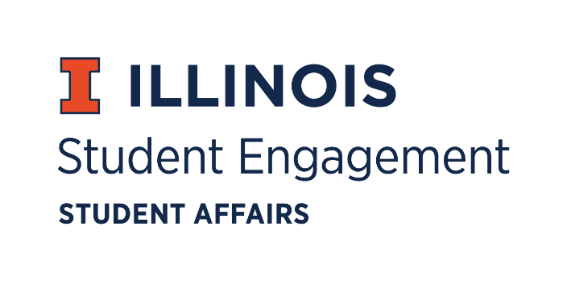 Student Organization    
Resource Fee   SORF Meeting   Monday, December 5, 2022, at 5:30pmStudent Org Complex  Call to Order:Meeting called to order at 5:45pm.Roll Call:  Present:   Faraz Khan, Chairperson  Chris Gasche, Vice-Chairperson  Dipankar Yettapu, Undergraduate Board Member (Amani Laliwala proxy)Fawwaz Ahmed, Undergraduate Board Member (Pragati Salunke proxy)Alfonso Munaco, Undergraduate Board Member (arrived at 5:50pm)Myles Washington, Undergraduate Board Member (Alfonso Munaco proxy)Amani Laliwala, Undergraduate Board MemberPragati Salunke, Undergraduate Board MemberPablo Quispe, Undergraduate Board Member (Arianna Agramonte Holterman proxy)Stephanie Cardoza-Cruz, Faculty/Staff Board Member  Arianna Agramonte Holterman, Faculty/Staff Board Member (left meeting at 7:45)Brian Farber, Faculty/Staff Board MemberNick Fink, SORF Advisor (non-voting member)  Christina Fraser, SORF Secretary (non-voting member)   Absent:Jimmy Ewers, Undergraduate Board Member Old Business:  New Business:Chairperson’s Comments:Public Comments:President of Black Law Student Association came to explain App 174891 and explained line item 2 discrepancy that last year they had an estimated attendance of 110, but this year they are only expecting 100 and thus they lowered the requested amount from the attached estimate.Contingency:App No. 174591- Cricket Club of IllinoisDescription: Governing association did not get schedule for the inter-collegiate regional tournament until after Fall deadline. Expenses related to traveling and lodging. Contingency Review Committee noted that the application included poor supporting documentation.Funding type: ContingencyAmount Requested: $1,000.00Amount Allocated: $357.00Meeting notes: Chris Gasche motions to approve at standard line item 3 and deny Line Item 1 due to poor supporting documentation and deny Line Item 2 as SORF does not fund rental cars. Pragati Salunke seconds. Vote of 10-0-1.App No. 176880- Xtension Chords A CappellaDescription: Funding for rental of Lincoln Hall for X-fest on December 3rd. Cleaning charges were increased since the last year along with an increased price for equipment and labor costs.Funding type: Contingency Amount Requested: $500.50Amount Allocated:  $500.50Meeting notes: Chris Gasche motions to approve at standard. Alfonso Munaco seconds. Vote of 10-0-1. Application Review for Spring Services Programs & Projects Funding Period 1, 01/01/23- 5/31/23:Discuss ApplicationsApp No. 174944- Illini Solar CarDescription: Epoxy system used to make the shell of a car used in competitionsReviewer’s Notes: Receiving $250,000 in additional funding, but everything else checks outFunding type: ProjectsAmount Requested: $839.00Amount Allocated: $0.00Meeting notes: Large fund balance due to significant external funding. Chris Gasche motions to deny application. Alfonso Munaco seconds. Vote of 7-2-2. App No. 175033- Open-Source @ IllinoisDescription: Parts for a digital art project for the engineering open houseReviewer’s Notes: Emailed for more information, supporting docs are good but it is listed as a project. EOH would be a program?Funding type: ProjectsAmount Requested: $621.00Amount Allocated: $621.00 Meeting notes: Alfonso Munaco motions to approve at standard after clarification that the creation of the project for EOH does not count as a Programs application and was correctly submitted as a Projects application. Chris Gasche seconds. Vote of 11-0-0.App No. 174322- Design Build FlyDescription: Materials for competition planeReviewer’s Notes: Everything checks out in terms of a projects application, except a couple of the items should be services?Funding type: ProjectsAmount Requested: $1,605.64Amount Allocated: $1,605.64  Meeting notes: Alfonso Munaco motions to approve at standard after discussion that all requested items can be used for the singular project. Amani Laliwala seconds. Vote of 11-0-0.App No. 175221- Illini Formula ElectricDescription: Part for car used in competitions Reviewer’s Notes: Seems like some of the items can be used for multiple cars, will email for more informationFunding type: ServicesAmount Requested: $4,998.73  Amount Allocated: $4,998.73   Meeting notes: Alfonso Munaco motions to approve at standard after confirmation that items are for the long term function of the organization. Amani Laliwala seconds. Vote of 11-0-0.App No. 175012- Illini RaasDescription: Costumes, practice room fees, travel, and lodging for dance competitionsReviewer’s Notes: Competition fees requested slightly larger than doc, but explain that price increases every year, is 58.5 cents per mile the correct amount?Funding type: Services Amount Requested: $5,496.60Amount Allocated: $5,496.60 Meeting notes: Alfonso Munaco motions to approve at standard. Amani Laliwala seconds. Vote of 11-0-0.App No. 175082- In Living ColorDescription: CIF rental fee, art supplies, and food for general eventsReviewer’s Notes: Funding for the art supplies seems fine, but the food seems like a general board meeting and the amount for space should be under program request?Funding type: ServicesAmount Requested: $323.76Amount Allocated: $0.00  Meeting notes: Brian Farber motions to deny application as SORF will not fund Operational Meetings. Alfonso Munaco seconds. Vote of 10-1-0.App No. 174863- Iranian Heritage FoundationDescription: Performs band salary for Nowruz GalaReviewer’s Notes: Financial cost to UIUC students. Fund @75%Funding type: ProgramsAmount Requested: $9,000.00Amount Allocated: $9,000.00 Meeting notes: Chris Gasche motions to approve at standard. The allocated amount will remain at $9,000 as the organization noted that they adjusted the amounts prior to Board review. Amani Laliwala seconds. Vote of 11-0-0.App No. 173653- Malaysian Student AssociationDescription: Food and food making supplies for Lunar New Year eventsReviewer’s Notes: All food and disposables.Funding type: ProgramsAmount Requested: $2,079.91Amount Allocated: $2,079.91Meeting notes: Amani Laliwala motions to approve at standard. Alfonso Munaco seconds. Vote of 11-0-0.App No. 173656- Malaysian Student AssociationDescription: Ice time, broomball equipment rental, and staff fees for sports socialReviewer’s Notes: Seems ok. Open and accessible, on campus, free for UIUC studentsFunding type: ProgramsAmount Requested: $917.03Amount Allocated: $917.03Meeting notes: Amani Laliwala motions to approve at standard. Pragati Salunke seconds. Vote of 7-2-2.App No. 173069- Chinese Language and International Development SocietyDescription: Lincoln Hall rental and technology rental for Chinese New Year showcase Reviewer’s Notes: Open and accessible, free to UIUC students, on campus. No issuesFunding type: ProgramsAmount Requested: $650.00Amount Allocated: $650.00 Meeting notes: Chris Gasche motions to approve at standard. Alfonso Munaco seconds. Vote of 9-0-2.App No. 174258- Undergraduate Neuroscience SocietyDescription: Supplies for a bake sale fundraiser. Donating to American Brain Foundation Reviewer’s Notes: Not free to all students.Funding type: ProgramsAmount Requested: $40.35Amount Allocated: $40.35  Meeting notes: Chris Gasche motions to approve at standard. While not technically free, all funds raised are being donated per the SORF Standards. Amani Laliwala seconds. Vote of 11-0-0.App No. 174761- Open-Source @ IllinoisDescription: CIF rental, disposable items, food, and games for socialsReviewer’s Notes: Seems like a GBMFunding type: ProgramsAmount Requested: $1,559.00Amount Allocated: $0.00  Meeting notes: Brian Farber motions to deny since SORF does not fund Operational meetings. Pragati Salunke seconds. Vote of 10-1-0. App No. 174743- Society for the Promotion of Indian Classical Music and Culture Amongst YouthDescription: Food, gift boxes, marketing for event, artist contracts, Lincoln Hall rental, technology rental, and transportation for SwaranjaliReviewer’s Notes: 0 fund Food.2 because it's a gift. Supporting docs aren't great.Funding type: ProgramsAmount Requested: $2,802.87Amount Allocated: $2,594.26Meeting notes: Amani Laliwala motions to deny budget 1, line item 2 due to being a giveaway and budget 6, line item 1 due to being a vehicle rental and approve at standard rest of application. Chris Gasche seconds. Vote of 11-0-0.App No. 174576- Penny Dreadful PlayersDescription: Temple Hoyne Buell Hall rental feeReviewer’s Notes: Not free to UIUC students. Open and accessible and on campus Funding type: ProgramsAmount Requested: $250.00Amount Allocated: $187.50Meeting notes: Brian Farber motions to fund at 75% due to a financial cost to attendees. Amani Laliwala seconds. Vote of 11-0-0.App No. 174282- Asian Law Students AssociationDescription: Food, name tags, banner, advertisements, waitstaff fees, travel fees, donation boxes, and program printing for banquet Reviewer’s Notes: App meets 50% funding because it is off campus but is free for UIUC students.Funding type: ProgramsAmount Requested: $7,198.70Amount Allocated: $5,171.62Meeting notes: Chris Gasche motions to adjust line item 1 and 2 to reflect duplicated price and zero fund line items 5, 6 and 14 due to being a giveaway and approve at standard rest of application. Amani Laliwala seconds. Vote of 10-0-1. App No. 175019- Chinese Language and International Development SocietyDescription: Supplies for a dumpling making eventReviewer’s Notes: Funding type: ProgramsAmount Requested: $70.68Amount Allocated: $70.68 Meeting notes: Chris Gasche motions to approve at standard. Alfonso Munaco seconds. Vote of 11-0-0.App No. 175046- UNICEF at UIUCDescription: Catering for galaReviewer’s Notes: If they specify items bought from menu this would be fine.Funding type: ProgramsAmount Requested: $4,500.00Amount Allocated: $3,375.00Meeting notes: 75% funded due to financial cost to attendees. Chris Gasche motions to approve at standard. Alfonso Munaco seconds. Vote of 11-0-0.App No. 175034- SKY at UIUCDescription: Contract for retreat Reviewer’s Notes: Supporting doc looks correct.Funding type: ProgramsAmount Requested: $6,000.00Amount Allocated: $6,000.00  Meeting notes: Chris Gasche motions to approve at standard. Alfonso Munaco seconds. Vote of 10-0-1.App No. 174932- Illini VEX RoboticsDescription: Parts for competition and volunteer t-shirts Reviewer’s Notes: Supporting doc is the same for both line item 3 and 4.  Supporting doc looks correct for line item 3.Funding type: ProgramsAmount Requested: $1,816.08Amount Allocated: $0.00Meeting notes: Amani Laliwala motions to zero fund line items 1 and 2 for being non-consumable, line item 3 for being a giveaway, and line item 4 for poor supporting documentation. Alfonso Munaco seconds. Vote of 10-0-1.App No. 174362- Pointe Shoe LabDescription: Costumes, advertising, Lincoln Hall rental, and choreography for ballet showcaseReviewer’s Notes: Line items 1-4 seem fine. I think the dresses could be 1 time use.Funding type: ProgramsAmount Requested: $4,660.00Amount Allocated: $4,660.00 Meeting notes: Chris Gasche motions to approve at standard. Brian Farber seconds. Vote of 11-0-0.App No. 173428- Bar NoneDescription: Craft materials for relaxation event Reviewer’s Notes: Mission statement does not refer to Wellness as a goal.Funding type: ProgramsAmount Requested: $1,526.75Amount Allocated: $0.00Meeting notes: Does not connect to mission statement. Chris Gasche motions to deny application. Alfonso Munaco seconds. Vote of 10-1-0.App No. 174947- Illini VEX RoboticsDescription: Parts for competition robot Reviewer’s Notes: Items pertain to the mission/operations of the RSOFunding type: ServicesAmount Requested: $44.18Amount Allocated: $44.18  Meeting notes: Chris Gasche motions to approve at standard. Amani Laliwala seconds. Vote of 11-0-0.App No. 174365- Pointe Shoe LabDescription: ARC rental for ballet practices Reviewer’s Notes: Rental pertains to mission/operations of the RSO; documentation reflects requestFunding type: ServicesAmount Requested: $935.00Amount Allocated: $935.00 Meeting notes: Amani Laliwala motions to approve at standard. Chris Gasche seconds. Vote of 11-0-0.App No. 174746- Balloon Design at IllinoisDescription: Balloons, inflator, and shipping Reviewer’s Notes: Items serve the long-term functioning of the RSOFunding type: Services Amount Requested: $1,278.34Amount Allocated: $1,252.77Meeting notes: Chris Gasche motions to zero fund budget 3 due to shipping not being fundable and approve at standard rest of application. Pragati Salunke seconds. Vote 11-0-0.App No. 174971- Illinois Synchronized SkatingDescription: Travel and lodging for Midwestern Synchronized Skating Sectional ChampionshipsReviewer’s Notes: Tournament's travel and lodging reflects supporting documentationFunding type: Services Amount Requested: $7,275.25Amount Allocated: $7,275.25  Meeting notes: Amani Laliwala motions to approve at standard. Alfonso Munaco seconds. Vote of 11-0-0.App No. 174496- Illini 4000Description: Tent, emergency contact equipment, helmet, and SD cardsReviewer’s Notes: Had concerns about the items being giveaways; however, the description mentioned the items would be lent to members.Funding type: Services Amount Requested: $2,705.00Amount Allocated: $2,705.00  Meeting notes: Amani Laliwala motions to approve at standard. Alfonso Munaco seconds. Vote of 11-0-0.App No. 174942- Penny Dreadful PlayersDescription: Storage rental Reviewer’s Notes: Requesting funding for storage under services with correct documentationFunding type: Services Amount Requested: $255.00Amount Allocated: $255.00  Meeting notes: Amani Laliwala motions to approve at standard. Pragati Salunke seconds. Vote of 10-1-0. App No. 175095- Illinois Rip ChordsDescription: Travel expenses for the International Championship of Collegiate A CappellaReviewer’s Notes: NoneFunding type: Services Amount Requested: $252.72Amount Allocated: $252.72 Meeting notes: Pragati Salunke motions to approve at standard. Alfonso Munaco seconds. Vote of 11-0-0.App No. 174725- Intercollegiate IllinoiSkatingDescription: Ice arena rental, travel and lodging for skating competitionsReviewer’s Notes: Provided sufficient supporting docs for rental, lodging, and gas using the IRS federal gas calculationFunding type: Services Amount Requested: $3,734.84Amount Allocated: $3,734.84Meeting notes: Brian Farber motions to approve at standard. Alfonso Munaco seconds. Vote of 11-0-0.App No. 174717- Education and Training for HealthDescription: Supplies for visit to classrooms to teach children about healthy eatingReviewer’s Notes: Essential equipment was provided with good supporting documents and help enhance mission statementFunding type: Services Amount Requested: $289.00Amount Allocated: $289.00Meeting notes: Pragati Salunke motions to approve at standard. Alfonso Munaco seconds. Vote of 11-0-0.App No. 175067- Material AdvantageDescription: Material Advantage is requesting funds for multiple items throughout the spring 2023 semester. These items include travel, lodging expenses, and registration for going to the TMS 2023 Material Science Conference in San Diego, California.Reviewer’s Notes: NoneFunding type: Services Amount Requested: $8,119.10Amount Allocated: $8,119.10  Meeting notes: Pragati Salunke motions to approve at standard. Amani Laliwala seconds. Vote of 11-0-0.App No. 175073- Illini Badminton Intercollegiate Sports ClubDescription: Requesting funds to purchase new Shuttles (Birdies) for the clubReviewer’s Notes: Supporting document price does not match what they requested for, but they put an explanation why they are requesting more than what they put in the supporting doc.Funding type: Services Amount Requested: $845.00Amount Allocated: $845.00  Meeting notes: Brian Farber motions to approve at standard. Pragati Salunke seconds. Vote of 10-0-1.App No. 174911- Illini Solar CarDescription: Parts for racecar Reviewer’s Notes: NoneFunding type: Services Amount Requested: $3,487.23Amount Allocated: $3,487.23  Meeting notes: Pragati Salunke motions to approve at standard. Amani Laliwala seconds. Vote of 10-0-1.App No. 174370- Habitat for Humanity Campus ChapterDescription: Affiliate fee and travel fee for service tripReviewer’s Notes: Large fund balance, supporting doc for gas is properFunding type: Services Amount Requested: $3,555.78Amount Allocated: $3,555.78  Meeting notes: Brian Farber motions to approve at standard. Pragati Salunke seconds. Vote of 11-0-0.App No. 173685- Chinese Language and International Development SocietyDescription: Mahjong Set (game)Reviewer’s Notes: Large fund balance compared to what they are asking forFunding type: Services Amount Requested: $639.90Amount Allocated: $639.90 Meeting notes: Chris Gasche motions to approve at standard. Alfonso Munaco seconds. Vote of 11-0-0.App No. 174838- Gamma Iota SigmaDescription: Lodging and travel for regional chapter conferenceReviewer’s Notes: No issuesFunding type: Services Amount Requested: $1,416.60Amount Allocated: $1,612.03Meeting notes: Alfonso Munaco motions to amend line item 2 to reflect correct gas calculation and approve rest of application at standard. Chris Gasche seconds. Vote 11-0-0.App No. 174556- Illini Motorcycle ClubDescription: Motorcycle helmet, motorcycle gloves, and Bluetooth communicatorsReviewer’s Notes: Unsure of the essentialness of line item 3, rounded all prices of equipment upFunding type: Services Amount Requested: $2,511.00Amount Allocated: $2,511.00  Meeting notes: Chris Gasche motions to approve at standard. Pragati Salunke seconds. Vote of 11-0-0. App No. 173684- Institute of Industrial & Systems EngineersDescription: Certification, travel and lodging, and registration fees for regional conferenceReviewer’s Notes: Unsure if line item 1 is a non-fundable fee, confused on numbers of attendeesFunding type: Services Amount Requested: $9,864.00Amount Allocated: $9,864.00 Meeting notes: Chris Gasche motions to approve at standard after receiving clarification from organization. Alfonso Munaco seconds. Vote of 11-0-0.App No. 174772- Illini BhangraDescription: ARC rental for practice timesReviewer’s Notes: Not sure which space their renting, no other issuesFunding type: Services Amount Requested: $1,548.00Amount Allocated: $1,548.00  Meeting notes: Brian Farber motions to approve at standard. Alfonso Munaco seconds. Vote of 11-0-0. App No. 174481- Taiwanese American Students ClubDescription: Food supplies for Lunar New Year eventReviewer’s Notes: 75% Fund - Open and accessible & On campusFunding type: ProgramsAmount Requested: $1,234.25Amount Allocated: $925.69Meeting notes: 75% funded due to financial cost to attendees. Brian Farber motions to approve at standard. Alfonso Munaco seconds. Vote of 11-0-0.App No. 174334- Survivor ClubDescription: Speaker fee for Todd HerzogReviewer’s Notes: Free for UIUC Students, On Campus, and Open and Accessible (confused about the documentation)Funding type: ProgramsAmount Requested: $4,000.00Amount Allocated: $4,000.00 Meeting notes: Pragati Salunke motions to approve at standard. Alfonso Munaco seconds. Vote of 11-0-0.App No. 174849- Illini Formula ElectricDescription: Parts for carReviewer’s Notes: No thoughts... looks to be a projectFunding type: ProjectsAmount Requested: $1,095.17Amount Allocated: $792.95Meeting notes: Alfonso Munaco motions to deny line item 1 due to already being purchased and approve at standard rest of application. Pragati Salunke seconds. Vote of 11-0-0.App No. 175092- Illinois Rip ChordsDescription: Musician’s fee for competition songsReviewer’s Notes: Not sure if this is projects and if SORF will fund paying for masters for a songFunding type: ProjectsAmount Requested: $425.00Amount Allocated: $425.00  Meeting notes: Alfonso Munaco motions to approve at standard. Amani Laliwala seconds. Vote of 11-0-0.App No. 175006- No Comment A CappellaDescription: Music for competitionsReviewer’s Notes: Not sure if this is projects and if SORF will fund paying for masters for a songFunding type: ProjectsAmount Requested: $3,724.00Amount Allocated: $0.00  Meeting notes: Pragati Salunke motions to deny due to revenue creation being mentioned in the application. Amani Laliwala seconds. Vote of 7-0-4.App No. 174265- Undergraduate Neuroscience SocietyDescription: Food and consumable supplies for social events Reviewer’s Notes: Claims its open to all students, but seems to be just food for a club-exclusive style eventFunding type: Programs Amount Requested: $83.56Amount Allocated: $0.00  Meeting notes: Chris Gasche motions to deny application due to being an Operations meeting. Amani Laliwala seconds. Vote of 10-1-0.App No. 174929- Habitat for Humanity Campus ChapterDescription: Food for educational event on housing insecurity Reviewer’s Notes: Discuss, student org has $20,000 in balanceFunding type: ProgramsAmount Requested: $178.00Amount Allocated: $178.00 Meeting notes: Pragati Salunke motions to approve at standard. Amani Laliwala seconds. Vote of 11-0-0.App No. 174952- Statistics Doctoral Student AssociationDescription: Food, flyers, pens, notebooks, and consumable supplies for seminar seriesReviewer’s Notes: Not sure if pens and notebooks fall under singular use, everything else seems fineFunding type: ProgramsAmount Requested: $4,770.00Amount Allocated: $3,860.00Meeting notes: Brian Farber motions to zero fund line items 3 and 4 due to being a giveaway and approve at standard rest of application. Pragati Salunke seconds. Vote of 11-0-0.App No. 174891- Black Law Students AssociationDescription: Event space rental at Reva and David Logan Center for the Arts, catering, and flowers for alumni banquet Reviewer’s Notes: This event is being hosted in Chicago, 50% funding?Funding type: ProgramsAmount Requested: $9,950.00Amount Allocated: $4,975.00Meeting notes: 50% funded due to being off campus. Brian Farber motions to approve at standard. Alfonso Munaco seconds. Vote of 9-0-0.App No. 174500- Formosa Volleyball EnthusiastsDescription: ARC space rental and tournament fee Reviewer’s Notes: Line item 1 seems good; line item 2 documentation needs to be reviewedFunding type: Services Amount Requested: $995.00Amount Allocated: $995.00 Meeting notes: Pragati Salunke motions to approve at standard. Chris Gasche seconds. Vote of 9-0-0.App No. 174328- Design Build FlyDescription: Travel fees for competitions during the spring semesterReviewer’s Notes: Looks good, documentation does not match exactly.Funding type: Services Amount Requested: $4,799.68Amount Allocated: $4,799.68 Meeting notes: Pragati Salunke motions to approve at standard. Amani Laliwala seconds. Vote of 9-0-0.App No. 173614- Velocity DanceDescription: Uniforms and ARC space rentalsReviewer’s Notes: Everything has already been purchased, has attached purchase requests as documentation, seems that the practices occurred throughout this semester and is not for 1/1-5/31/23Funding type: Services Amount Requested: $1,110.00Amount Allocated: $0.00 Meeting notes: Application out of the funding period. Pragati Salunke motions to deny application. Chris Gasche seconds. Vote of 8-1-0.App No. 173609- TRUTH AND BEAUTYDescription: ARC space rental for practices Reviewer’s Notes: They have a 3743.75 balance, requesting 576Funding type: Services Amount Requested: $576.00Amount Allocated: $576.00  Meeting notes: Amani Laliwala motions to approve at standard. Pragati Salunke seconds. Vote of 9-0-0.App No. 173115- Illini BarbellDescription: Uniforms and camera Reviewer’s Notes: Looks okay, unsure about the camera Funding type: Services Amount Requested: $6,864.15Amount Allocated:  $6,864.15Meeting notes: Brian Farber motions to approve at standard. Amani Laliwala seconds. Vote of 8-0-1.App No. 172874- Illini Ridgebacks Quidditch TeamDescription: Travel and lodging for USQ Cup 2023Reviewer’s Notes: Unsure about gas supporting docsFunding type: Services Amount Requested: $8,717.32Amount Allocated: $8,717.32  Meeting notes: Pragati Salunke motions to approve at standard. Amani Laliwala seconds. Vote of 9-0-0.App No. 173442- Bar NoneDescription: Event held approximately monthly (potentially twice a month). To hold spaces for students to learn about recent events (at a campus level or wider ranging current events) and how to be involved in on-campus movements.Reviewer’s Notes: Deny due to this not being a singular event? notes say that they're held monthly Funding type: ProgramsAmount Requested: $1,304.80Amount Allocated: $1,304.80Meeting notes: Brian Farber motions to approve at standard as recurring events are proper as applied in this case. Alfonso Munaco seconds. Vote of 9-0-2.App No. 174873- Bar NoneDescription: Event to gather various student organizations focused on identities, specifically ethnicities, and introduce collaborative initiatives between the RSOs.Reviewer’s Notes: Estimate doesn't match cost within supporting documentFunding type: ProgramsAmount Requested: $1,249.00Amount Allocated: $1,249.00  Meeting notes: Brian Farber motions to approve at standard. Alfonso Munaco seconds. Vote of 10-0-1.Denied ApplicationsApp No. 175087- The Fashion NetworkDescription: Advertising, set design, and ‘general materials’ for fashion expoReviewer’s Notes: Co-presidents listed, and president has not accepted the terms and conditionsFunding type: ProgramsAmount Requested: $1,873.25Amount Allocated: $0.00App No. 174600- La Unidad Latina, Lambda Upsilon Lambda Fraternity, Inc.Description: Alice Campbell Center rental, food, and consumable supplies for women’s empowerment dinner Reviewer’s Notes: No membership director listedFunding type: ProgramsAmount Requested: $3,452.71Amount Allocated: $0.00App No. 174842- The National Organization of Minority Architecture StudentsDescription: Budget for symposium Reviewer’s Notes: No secretary listedFunding type: ProgramsAmount Requested: $8,750.00Amount Allocated: $0.00App No. 174649- Nutritional Sciences Graduate Student AssociationDescription: Speaker, travel and lodging, and materials for nutrition symposiumReviewer’s Notes: Co-treasurer listed on rosterFunding type: ProgramsAmount Requested: $9,958.75Amount Allocated: $0.00 App No. 174814- Association of Food TechnologistsDescription: Food and consumable supplies for chocolate making eventReviewer’s Notes: Treasurer has not accepted terms and conditionsFunding type: ProgramsAmount Requested: $54.65Amount Allocated: $0.00App No. 174815- Association of Food TechnologistsDescription: Food and consumable supplies for food dying eventReviewer’s Notes: Treasurer has not accepted terms and conditionsFunding type: ProgramsAmount Requested: $100.15Amount Allocated:  $0.00App No. 173351- Association of Food TechnologistsDescription: Food and consumable supplies for egg decorating eventReviewer’s Notes: Treasurer has not accepted terms and conditionsFunding type: ProgramsAmount Requested: $88.59  Amount Allocated: $0.00App No. 174847- The National Organization of Minority Architecture StudentsDescription: Food and consumable supplies for general body meetingsReviewer’s Notes: Failed to attend SORF WorkshopFunding type: Programs Amount Requested: $500.00  Amount Allocated:  $0.00App No. 174014- American Institute of Aeronautics and Astronautics Student BranchDescription: Supplies for rocket test standReviewer’s Notes: President has not accepted terms and conditionsFunding type: ProjectsAmount Requested: $5,000.00Amount Allocated:  $0.00App No. 175101- The Fashion NetworkDescription: Magazine prints for fashion magazine Reviewer’s Notes: No membership director listed on rosterFunding type: Services Amount Requested: $2,500.00Amount Allocated: $0.00App No. 173697- Phi Alpha Delta Law Fraternity, Magruder Chapter (Illinois Law School)Description: Parking, travel and lodging, food, and badges for mock trial competitionReviewer’s Notes: Did not attend SORF training workshopFunding type: ProgramsAmount Requested: $8,818.46Amount Allocated: $0.00App No. 175005- Chai TownDescription: Foellinger Auditorium and tech rental for concertReviewer’s Notes: Did not attend SORF training workshop Funding type: ProgramsAmount Requested: $375.00Amount Allocated: $0.00 App No. 175061- Off-Road IlliniDescription: Lodging for competitionReviewer’s Notes: Did not attend SORF training workshopFunding type: ProgramsAmount Requested: $2,843.00Amount Allocated: $0.00App No. 174798- Avicenna Community Health Center Student InitiativeDescription: Food and consumable supplies for 5K runReviewer’s Notes: Did not attend SORF training workshopFunding type: ProgramsAmount Requested: $948.52Amount Allocated: $0.00App No. 174995- Indian Graduate Students AssociationDescription: Foellinger Rental and tech rental for cultural eventReviewer’s Notes: Did not attend SORF training workshopFunding type: ProgramsAmount Requested: $4,873.00Amount Allocated:  $0.00App No. 175003- Japanese Student Association at UIUCDescription: Food for cultural event Reviewer’s Notes: Did not attend SORF training workshopFunding type: ProgramsAmount Requested: $597.59Amount Allocated: $0.00App No. 174997- Japanese Student Association at UIUCDescription: Food and consumable supplies for cultural eventReviewer’s Notes: Did not attend SORF training workshopFunding type: ProgramsAmount Requested: $199.47Amount Allocated: $0.00App No. 174835- Microbial Early-career Researchers AssociationDescription: Catering and keynote speaker travel expenses for research symposium Reviewer’s Notes: Did not attend SORF training workshopFunding type: ProgramsAmount Requested: $6,300.00 Amount Allocated: $0.00App No. 174951- Illini World TaekwondoDescription: Lodging and rental car for travel to state championships Reviewer’s Notes: Did not attend SORF training workshopFunding type: ProjectsAmount Requested: $1,385.92Amount Allocated: $0.00 App No. 175058- RobobrawlDescription: Parts for arena safety and maintenance Reviewer’s Notes: Did not attend SORF training workshop Funding type: ProjectsAmount Requested: $4,474.60Amount Allocated: $0.00App No. 174730- Illini Waterski and Wakeboard ClubDescription: Travel and lodging and registration fees for spring semester competitions Reviewer’s Notes: Did not attend SORF training workshop Funding type: Services Amount Requested: $9,608.97Amount Allocated: $0.00App No. 175086- FizaaDescription: Registration fees for spring semester dance competitionsReviewer’s Notes: Did not attend SORF training workshopFunding type: Services Amount Requested: $6,345.00Amount Allocated: $0.00 App No. 175098- Illini Awaaz A CappellaDescription: Uniforms for acapella competitions Reviewer’s Notes: Did not attend SORF training workshopFunding type: Services Amount Requested: $731.00Amount Allocated: $0.00  App No. 174953- Triangle FraternityDescription: Printer, foosball table, study room furniture, cork board, weight room equipment for house Reviewer’s Notes: Did not attend SORF training workshop Funding type: Services Amount Requested: $9,788.84Amount Allocated: $0.00 App No. 175015- Chai TownDescription: iPad and microphone for recording performances Reviewer’s Notes: Did not attend SORF workshop Funding type: Services Amount Requested: $1,248.99  App No. 175060- Illini Table Tennis ClubDescription: Travel and lodging and registration fees for tournamentsReviewer’s Notes: Did not attend SORF training workshop Funding type: Services Amount Requested: $5,612.49Amount Allocated: $0.00App No. 175070- Jasmine Field OrchestraDescription: Musical instruments and cleaning supplies Reviewer’s Notes: Did not attend SORF workshop Funding type: Services Amount Requested: $4,631.03Amount Allocated: $0.00App No. 174885- THRUSTDescription: Studio chairs Reviewer’s Notes: Did not attend SORF training workshopFunding type: Services Amount Requested: $135.88Amount Allocated: $0.00  App No. 175072- MedLaunchDescription: Parts and supplies for medical projects Reviewer’s Notes: Did not attend SORF training workshop Funding type: Services Amount Requested: $993.61Amount Allocated: $0.00App No. 175069- Illinois Space SocietyDescription: Colored filaments for projects Reviewer’s Notes: Did not attend SORF training workshop Funding type: Services Amount Requested: $701.22Amount Allocated: $0.00App No. 174985- Mongolian Cultural Organization at the University of Illinois Urbana-ChampaignDescription: Steamer pot for cultural food nights Reviewer’s Notes: Did not attend SORF training workshop Funding type: Services Amount Requested: $82.82Amount Allocated: $0.00 App No. 175045- Asian American AssociationDescription: ARC room rental for weekly fashion show practices Reviewer’s Notes: Did not attend SORF training workshop Funding type: Services Amount Requested: $1,200.00Amount Allocated: $0.00App No. 175002- Steel BridgeDescription: Registration fee and travel and lodging costs for regional competition Reviewer’s Notes: Did not attend SORF training workshop Funding type: Services Amount Requested: $2,885.76Amount Allocated: $0.00  App No. 174800- Illinois Women's Fastpitch Softball ClubDescription: Lodging for competition Reviewer’s Notes: Did not attend SORF training workshop Funding type: Services Amount Requested: $8,820.00Amount Allocated: $0.00  App No. 175007- Japanese Student Association at UIUCDescription: Cooking supplies for cultural food night Reviewer’s Notes: Did not attend SORF training workshop Funding type: Services Amount Requested: $290.92Amount Allocated: $0.00  App No. 174980- Promoting Undergraduate Research in EngineeringDescription: Hardware and software Reviewer’s Notes: Did not attend SORF training workshop Funding type: Services Amount Requested: $3,137.99  Amount Allocated: $0.00App No. 174972- American Concrete InstituteDescription: Travel and lodging for competition Reviewer’s Notes: Did not attend SORF training workshop Funding type: Services Amount Requested: $7,018.02Amount Allocated: $0.00  App No. 173078- Federalist Society for Law & Public Policy StudiesDescription: Travel and lodging for chapter conference Reviewer’s Notes: Several co-positions listed on rosterFunding type: Services Amount Requested: $1,764.90Amount Allocated: $0.00  App No. 174964- Illinois Women's Rowing ClubDescription: Rental for rowing shelves Reviewer’s Notes: Did not attend SORF training workshop Funding type: Services Amount Requested: $9,899.00Amount Allocated: $0.00  App No. 174880- Tau Beta Pi Engineering Honor SocietyDescription: T-shirts for outreach events Reviewer’s Notes: Did not attend SORF training workshopFunding type: Services Amount Requested: $1,040.80Amount Allocated: $0.00 App No. 174633- IlliniFursDescription: Travel and lodging for convention Reviewer’s Notes: Did not attend SORF training workshopFunding type: Services Amount Requested: $4,190.92Amount Allocated: $0.00  App No. 174598- Cricket Club of IllinoisDescription: Travel and lodging and registration fee for national competitionReviewer’s Notes: Did not attend SORF training workshopFunding type: Services Amount Requested: $5,564.00Amount Allocated: $0.00App No. 174241- Nuestra Verdad PublicaciónDescription: Wix and Canva premium Reviewer’s Notes: Did not attend SORF training workshop Funding type: Services Amount Requested: $438.75Amount Allocated: $0.00App No. 171997- Illinois Student American Veterinary Medical AssociationDescription: Registration for symposium feeReviewer’s Notes: Did not attend SORF training workshop Funding type: Services Amount Requested: $9,990.00Amount Allocated: $0.00  App No. 174246- Phi Alpha Delta - Pre-Law Undergraduate ChapterDescription: Travel and lodging and meals for Pre-Law conference Reviewer’s Notes: Did not attend SORF training workshop Funding type: Services Amount Requested: $850.00Amount Allocated: $0.00App No. 173996- Illini EquestriansDescription: Travel and lodging and cleaning supplies for competitions Reviewer’s Notes: Did not attend SORF training workshop Funding type: Services Amount Requested: $1,227.40Amount Allocated: $0.00 App No. 174065- Historical European Martial Arts Urbana/ChampaignDescription: Essential fighting equipment Reviewer’s Notes: Did not attend SORF training workshop Funding type: Services Amount Requested: $9,827.45Amount Allocated: $0.00  App No. 174060- Illinois Men's RugbyDescription: Lodging and travel to games, field rental, and trainer’s feesReviewer’s Notes: Did not attend SORF training workshop Funding type: Services Amount Requested: $3,435.00Amount Allocated: $0.00 App No. 173939- Vietnamese Student AssociationDescription: Traditional dresses for cultural nights Reviewer’s Notes: Did not attend SORF training workshop Funding type: Services Amount Requested: $3,200.00Amount Allocated: $0.00 App No. 171944- Political Science Graduate Student AssociationDescription: Registration fees and lodging for conference Reviewer’s Notes: Did not attend SORF training workshop Funding type: Services Amount Requested: $9,900.00Amount Allocated: $0.00App No. 172177- Illini Student MusicalsDescription: This upcoming Spring we will be hosting a show on Mom's Weekend in Lincoln Hall. This funding is imperative to the success of our production and our organization due to the cost of venues within the community.Reviewer’s Notes: Wrong application Type - Should be programsFunding type: ProjectsAmount Requested: $4,997.50Amount Allocated: $0.00  Vote to approve all denied applications:Pragati Salunke motions to deny all pre denied apps. Amani Laliwala seconds. Vote of 8-0-1.For the good of the order:Adjournment: Meeting adjourned at 8:08pm.App NumberFunding TypeRSO NameRequested AmountAllocated AmountVote174591Contingency Cricket Club of Illinois $1,000.00$357.0010-0-1176880Contingency Xtension Chords A Cappella$500.50$500.5010-0-1App NumberFunding TypeRSO NameRequested AmountAllocated AmountVote174944ProjectsIllini Solar Car$839.00 $0.007-2-2175033ProjectsOpen-Source @ Illinois$621.00 $621.0011-0-0174322ProjectsDesign Build Fly$1,605.64 $1,605.6411-0-0175221ServicesIllini Formula Electric$4,998.73 $4,998.73 11-0-0175012ServicesIllini Raas$5,496.60 $5,496.60 11-0-0175082ServicesIn Living Color$323.76 $0.0010-1-0174863ProgramsIranian Heritage Foundation$9,000.00 $9,000.0011-0-0173653ProgramsMalaysian Student Association$2,079.91 $2,079.9111-0-0173656ProgramsMalaysian Student Association$917.03 $917.03 7-2-2173069ProgramsChinese Language and International Development Society$650.00 $650.00 9-0-2174258ProgramsUndergraduate Neuroscience Society$40.35 $40.3511-0-0174761ProgramsOpen-Source @ Illinois$1,559.00 $0.0010-1-0174743ProgramsSociety for the Promotion of Indian Classical Music and Culture Amongst Youth$2,802.87 $2,594.2611-0-0174576ProgramsPenny Dreadful Players$250.00 $187.5011-0-0174282ProgramsAsian Law Students Association$7,198.70 $5,171.6210-0-1175019ProgramsChinese Language and International Development Society$70.68 $70.6811-0-0175046ProgramsUNICEF at UIUC$4,500.00 $3,375.0011-0-0175034ProgramsSKY at UIUC$6,000.00 $6,000.00 10-0-1174932ProgramsIllini VEX Robotics$1,816.08 $0.0010-0-1174362ProgramsPointe Shoe Lab$4,660.00 $4,660.0011-0-0173428ProgramsBar None$1,526.75 $0.0010-1-0174947ServicesIllini VEX Robotics$44.18 $44.1811-0-0174365ServicesPointe Shoe Lab$935.00 $935.0011-0-0174746ServicesBalloon Design at Illinois$1,278.34 $1,252.7711-0-0174971ServicesIllinois Synchronized Skating$7,275.25 $7,275.2511-0-0174496ServicesIllini 4000$2,705.00 $2,705.00 11-0-0174942ServicesPenny Dreadful Players$255.00 $255.00 10-1-0175095ServicesIllinois Rip Chords$252.72 $252.7211-0-0174725ServicesIntercollegiate IllinoiSkating$3,734.84 $3,734.8411-0-0174717ServicesEducation And Training for Health$289.00 $289.0011-0-0175067ServicesMaterial Advantage$8,119.10 $8,119.1011-0-0175073ServicesIllini Badminton Intercollegiate Sports Club$845.00 $845.0010-0-1174911ServicesIllini Solar Car$3,487.23 $3,487.2310-0-1174370ServicesHabitat for Humanity Campus Chapter$3,555.78 $3,555.7811-0-0173685ServicesChinese Language and International Development Society$639.90 $639.9011-0-0174838ServicesGamma Iota Sigma$1,416.60 $1,612.0311-0-0174556ServicesIllini Motorcycle Club$2,511.00 $2,511.0011-0-0173684ServicesInstitute of Industrial & Systems Engineers$9,864.00 $9,864.00 11-0-0174772ServicesIllini Bhangra$1,548.00 $1,548.00 11-0-0174313ProgramsArab American Association of Engineers and Architects$609.50 Tabled8-3-0174481ProgramsTaiwanese American Students Club$1,234.25 $925.6911-0-0174334ProgramsSurvivor Club$4,000.00 $4,000.0011-0-0174849ProjectsIllini Formula Electric$1,095.17 $792.9511-0-0175092ProjectsIllinois Rip Chords$425.00 $425.00 11-0-0175006ProjectsNo Comment A Cappella$3,724.00 $0.007-0-4174265ProgramsUndergraduate Neuroscience Society$83.56 $0.0010-1-0174929ProgramsHabitat for Humanity Campus Chapter$178.00 $178.00 11-0-0174959ProgramsStatistics Doctoral Student Association$4,800.00 Tabled11-0-0174952ProgramsStatistics Doctoral Student Association$4,770.00 $3,860.0011-0-0174891ProgramsBlack Law Students Association$9,950.00 $4,975.009-0-0174500ServicesFormosa Volleyball Enthusiasts$995.00 $995.009-0-0174328ServicesDesign Build Fly$4,799.68 $4,799.689-0-0173614ServicesVelocity Dance$1,110.00 $0.008-1-0173609ServicesTRUTH AND BEAUTY$576.00 $576.009-0-0173115ServicesIllini Barbell$6,864.15 $6,864.159-0-0172874ServicesIllini Ridgebacks Quidditch Team$8,717.32 $8,717.329-0-0173442ProgramsBar None$1,304.80 $1,304.809-0-2174873ProgramsBar None$1,249.00 $1,249.0010-0-1AppNumberFunding TypeRSO NameRequested AmountAllocated Amount175087ProgramsThe Fashion Network$1,873.25 $0.00174600ProgramsLa Unidad Latina, Lambda Upsilon Lambda Fraternity, Inc.$3,452.71 $0.00174842ProgramsThe National Organization of Minority Architecture Students$8,750.00 $0.00174649ProgramsNutritional Sciences Graduate Student Association$9,958.75 $0.00174814ProgramsAssociation of Food Technologists$54.65 $0.00174815ProgramsAssociation of Food Technologists$100.15 $0.00173351ProgramsAssociation of Food Technologists$88.59 $0.00174847ProgramsThe National Organization of Minority Architecture Students$500.00 $0.00174014ProjectsAmerican Institute of Aeronautics and Astronautics Student Branch$5,000.00 $0.00175101ServicesThe Fashion Network$2,500.00 $0.00173697ProgramsPhi Alpha Delta Law Fraternity, Magruder Chapter (Illinois Law School)$8,818.46 $0.00175005ProgramsChai Town$375.00 $0.00175061ProgramsOff-Road Illini$2,843.00 $0.00174798ProgramsAvicenna Community Health Center Student Initiative$948.52 $0.00174995ProgramsIndian Graduate Students Association$4,873.00 $0.00175003ProgramsJapanese Student Association at UIUC$597.59 $0.00174997ProgramsJapanese Student Association at UIUC$199.47 $0.00174835ProgramsMicrobial Early-career Researchers Association$6,300.00 $0.00174951ProjectsIllini World Taekwondo$1,385.92 $0.00175058ProjectsRobobrawl$4,474.60 $0.00174730ServicesIllini Waterski and Wakeboard Club$9,608.97 $0.00175086ServicesFizaa$6,345.00 $0.00175098ServicesIllini Awaaz A Cappella$731.00 $0.00174953ServicesTriangle Fraternity$9,788.84 $0.00175015ServicesChai Town$1,248.99 $0.00175060ServicesIllini Table Tennis Club$5,612.49 $0.00175070ServicesJasmine Field Orchestra$4,631.03 $0.00174885ServicesTHRUST$135.88 $0.00175072ServicesMedLaunch$993.61 $0.00175069ServicesIllinois Space Society$701.22 $0.00174985ServicesMongolian Cultural Organization at the University of Illinois Urbana-Champaign$82.82 $0.00175045ServicesAsian American Association$1,200.00 $0.00175002ServicesSteel Bridge$2,885.76 $0.00174800ServicesIllinois Women's Fastpitch Softball Club$8,820.00 $0.00175007ServicesJapanese Student Association at UIUC$290.92 $0.00174980ServicesPromoting Undergraduate Research in Engineering$3,137.99 $0.00174972ServicesAmerican Concrete Institute$7,018.02 $0.00173078ServicesFederalist Society for Law & Public Policy Studies$1,764.90 $0.00174964ServicesIllinois Women's Rowing Club$9,899.00 $0.00174880ServicesTau Beta Pi Engineering Honor Society$1,040.80 $0.00174633ServicesIlliniFurs$4,190.92 $0.00174598ServicesCricket Club of Illinois$5,564.00 $0.00174241ServicesNuestra Verdad Publicación$438.75 $0.00171997ServicesIllinois Student American Veterinary Medical Association$9,990.00 $0.00174246ServicesPhi Alpha Delta - Pre-Law Undergraduate Chapter$850.00 $0.00173996ServicesIllini Equestrians$1,227.40 $0.00174065ServicesHistorical European Martial Arts Urbana/Champaign$9,827.45 $0.00174060ServicesIllinois Men's Rugby$3,435.00 $0.00173939ServicesVietnamese Student Association$3,200.00 $0.00171944ServicesPolitical Science Graduate Student Association$9,900.00 $0.00172177ProjectsIllini Student Musicals$4,997.50 $0.00